Darwin Table Tennis Association Inc.  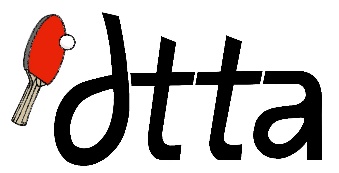 Minutes of MeetingMeeting 7 - Monday 5 October 2020 D.T.T.A. Marrara Multi-Purpose HallDistribution: Attendees/Apologies + Notice-boardMeeting opened [7:12 pm]Attendance / Apologies Previous Minutes Accepted: Accepted GP, Seconded CM.Other BusinessSpring Cleaning: MY. Completed on the 4/10/20. Office reorganised with more space and less clutter. Outside partitions cleaned from dust.Perpetual/Honour Record on wall: MY. Had a discussion about the possible use of the wooden perpetual records that could be displayed in the office. Fees Update: MY/GS. $40 registration for 6 months (after 30th June). $80 registration for 12 months from the first half of the year. $100 fee for the Spinneroos program (13 kids interested in Term 4). GS – an incentive for kids to keep playing. Veterans and juniors benefit the most from support from TTNT and TTA. 2021: TTA to charge $40+ for competition players, $20+ charge for social and junior players, as a component of the registration. Medals for end of Season Two. MY/RH. RH to contact Curby’s NT about the availability of medals to be purchased and distributed at the grand final for Season Two. Did not want to justify the cost for trophies for a shortened season.Equipment recommendations: GS. GS to provide a list of appropriate, but competitive, equipment to recommend to the club players. Possible advertisement in the newsletter and on the website.C Grade coaching: MY/CM. If possible, Jonathan Tong, Brodrick On, and/or Katherine Pinzon to provide coaching to the C Grade players at a suitable time outside of the competition and regular practice sessions during the week. Further discussion with these individuals is required to see if it possible. Outstanding ActionsProvide update of TTA grant funding: MY. Grant has been approved to the value of $1,400 (with the club putting forward $1,400). Part of this funding is the purchase of a laptop and antivirus that would be used for administration and coaching purposes. [After the meeting] A possible discussion on the application of the antivirus as it requires credit card details to maintain a subscription. The bats have been ordered as part of the grant. Committee needs to think about setting up the club’s own internet in the future. Dili Youth Fundraiser: MY. The club’s involvement with the fundraiser was a success. It allowed the club to get its name out there.Suggestion Box: MY. The suggestion box has been established just outside the club’s office. It will allow club members to provide feedback to the committee.Access along Judo Mat: GS. GS to follow up by setting a meeting with Judo and the Gymnastics about the access route and safety concerns.Territory Families ‘Senior Month’ (August) Grant application, management and adminCM. CM has filled in and lodged the acquittal. Juniors UpdateGS/MY. Frank, a high-performance coach from Qld is scheduled to arrive in Darwin to run sessions with the juniors, coaches and veterans (Fri/Sat/Sun).David Wang. Spinneroos to commence in second week of Term 4. On Wednesdays from 5-6 pm for 8 weeks. MY/David Wang. A demo at Casuarina Square on the 17th October will be held to bring more exposure to the club from a more general audience.Address Fee Structure for players for 2021: MY. No changes to be made so far. Club looking to make a budget for future years. Corporate Cup: GS. There is growing interest, such as from Bo Remenyi’s organisation, PowerWater, etc.Claims for ReimbursementTY Lee invoice ($199) for reimbursement for DTTA PingSkills Premium Membership. TY obtained a full membership on behalf of DTTA. Password to be shared with other coaches, so they can utilise this for their sessions. [Payment has been made].Michael Yaxley - $20 for the spirit level for tables.Jonathan Tong to submit a separate reimbursement form for his work during the Senior’s Month. [Pending].Treasurer’s ReportSL. Closing balance at 30th September: $31,450.05. Quite a healthy statement.Drink Machine Takings: GP. Reported that there was $172 in the drink machine. GP to take $60 to be used to purchase more stock, with the remainder to be deposited to the club’s bank account.  Next Meeting: 2nd  November, from 7:00 pm. Meeting closed [9:10 pm]PresentApologyNameInitials1Michael YaxleyMY2Christine MarshallCM3Simon LiSL4Robert HoRH5Graeme PerkinsGP6Steve HoweSH7Graham SymonsGS